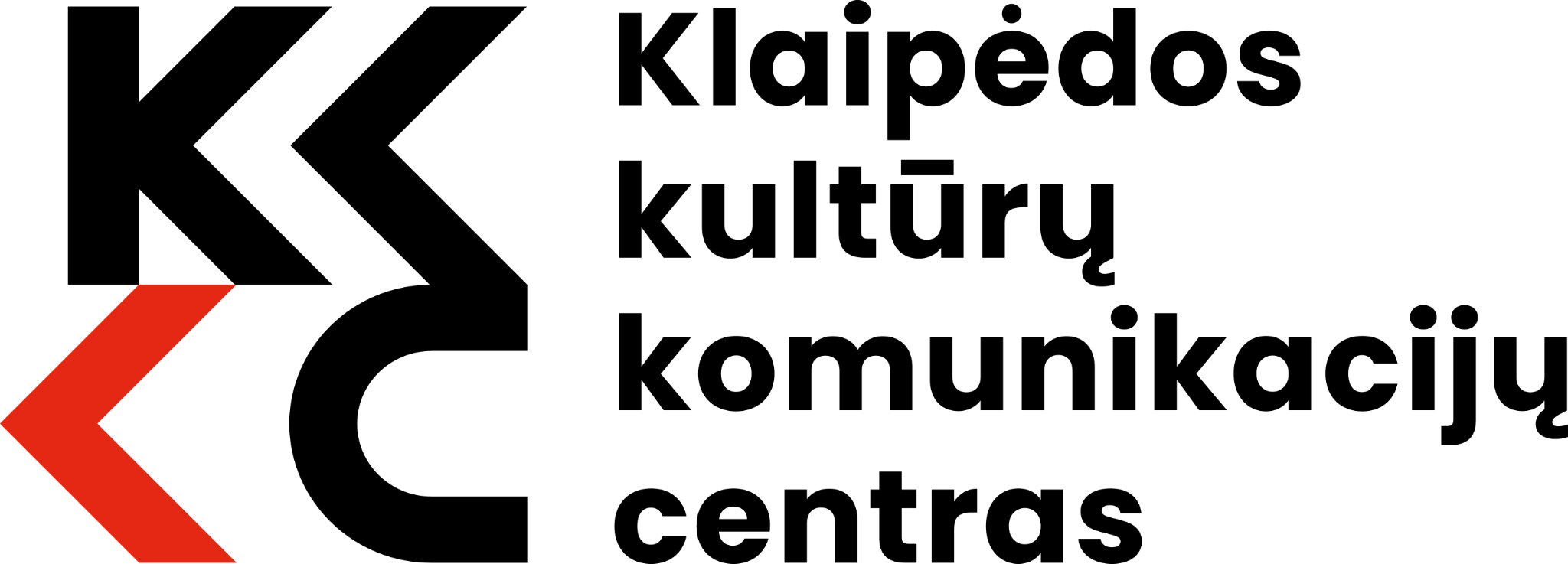 EXHIBITION APPLICATION FORMKLAIPEDA CULTURE COMMUNICATION CENTRE EXHIBITION HALL 2023Application send to: gabija@kkkc.ltDeadline for submission: September 30th, 2022The results of the application selection are announced no earlier than November 6th.The application and application attachments must be in 1 PDF file.I. APPLICANT INFORMATION1. Name, surname of the author/curator /title of the organization Artist statementII. CONTACT INFORMATIONIII. INFORMATION ABOUT EXHIBITION*Four days before the opening day are dedicated for the installation of the exhibition. Exhibitions openings are organized on Fridays from 5 p.m.Exhibition dismantling takes 1-2 days after the last day of the exhibition.IV. ATTACHMENTSThe following attachments must be submitted together with the application in the same PDF file:1. Visual material (photos, illustrations, catalogs, drawings, visualizations, sketches, etc., specifying the author, title of the work, technique of execution, year)2. CV of the author(s)/curator(s).3. Other relevant material and informationV. ADDITIONAL INFORMATIONBy providing personal data in this application, I agree that the JV "Klaipėdos kultūrų komunikacijų centras" will store and use the provided data in processing the submitted application, preparing the contract and in other cases related to the exhibition. By submitting this application, I am familiar with the KKKC's general rules for considering, accepting, preparing, exhibiting, and protecting exhibitions and I agree to comply with them.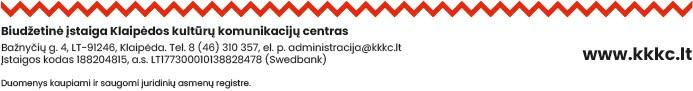 AddressPh.no.E-mailWebsiteFacebook page (if any)Instagram profile (if any)TitleAuthor(s)Curator(s) (if any)Description (up to 500 words):Description (up to 500 words):Type of exhibited works (paintings, installations, photos, videos) and preliminary quantity:Are the works that will be exhibited in this exhibition already created?YesNoPartlyIf available, the financial and technical possibilities of the organizer to contribute to the implementation of the exhibition (transportation, catalogs, equipment):Is there any funding or scholarship for this exhibition/project?Equipment, technical means and services required for the exhibition (televisions, speakers, tables, wall painting, press and preliminary quantity:The exhibition is intended for an audience of 18+:YesNoNature of the exhibition:PersonalGroupOverviewRetrospectiveOther ________________KKKC staff is required for exhibition installation:Fitter workerElectricianIlluminatorOther  ________________The quarter of 2023 is preferred for the exhibition (the final date is agreed individually, according to possibilities)*Q1Q2Q3Q4Preferred exhibition space:Hall plan:I floorII floorFirst floor lobby (150.8 m2)First floor exhibition hall (215.4 m2)6m3 gallery (1st floor lobby)Second floor lounge (104.4 m2)Second floor Great Hall (344.6 m2)Second floor Didžioji Vandens (156.4 m2)Mark additional activities in which you would like to participate during your exhibition (optional):Excursion with the creator/curatorWorkshopTalk about your exhibitionLectureDiscussion (suggest a topic) ________Other (save)__________________Are you planning to come to the opening of the exhibition? Specify the number of persons